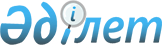 Арқалық қаласы әкімдігінің 2017 жылғы 20 ақпандағы № 73 "2017 жылға арналған мектепке дейінгі тәрбие мен оқытуға мемлекеттік білім беру тапсырысын, жан басына шаққандағы қаржыландыру және ата-ананың ақы төлеу мөлшерін бекіту туралы" қаулысына өзгерістер енгізу туралыҚостанай облысы Арқалық қаласы әкімдігінің 2017 жылғы 23 тамыздағы № 315 қаулысы. Қостанай облысының Әділет департаментінде 2017 жылғы 18 қыркүйекте № 7203 болып тіркелді
      "Қазақстан Республикасындағы жергілікті мемлекеттік басқару және өзін-өзі басқару туралы" 2001 жылғы 23 қаңтардағы Қазақстан Республикасы Заңының 31-бабының 2-тармағына, "Білім туралы" 2007 жылғы 27 шілдедегі Қазақстан Республикасы Заңының 6-бабы 4-тармағының 8-1) тармақшасына сәйкес Арқалық қаласының әкімдігі ҚАУЛЫ ЕТЕДІ:
      1. Арқалық қаласы әкімдігінің 2017 жылғы 20 ақпандағы №73 "2017 жылға арналған мектепке дейінгі тәрбие мен оқытуға мемлекеттік білім беру тапсырысын, жан басына шаққандағы қаржыландыру және ата-ананың ақы төлеу мөлшерін бекіту туралы" (Нормативтік құқықтық актілерді мемлекеттік тіркеу тізілімінде №6877 болып тіркелген, 2017 жылғы 14 наурызда Қазақстан Республикасы нормативтік құқықтық актілердің эталондық бақылау банкінде жарияланған) қаулысына мынадай өзгерістер енгізілсін:
      көрсетілген қаулының тақырыбы жаңа редакцияда жазылсын:
      "2017 жылға арналған мектепке дейінгі тәрбие мен оқытуға мемлекеттік білім беру тапсырысын, ата-ана төлемақысының мөлшерін бекіту туралы":
      көрсетілген қаулының 1-тармағы жаңа редакцияда жазылсын:
      "1. Қосымшаға сәйкес, Арқалық қаласының мектепке дейінгі білім беру ұйымдарында 2017 жылға арналған мектепке дейінгі тәрбие мен оқытуға мемлекеттік білім беру тапсырысы, ата-ана төлемакысының мөлшері бекітілсін.";
      көрсетілген қаулының қосымшасы осы қаулының қосымшасына сәйкес жаңа редакцияда жазылсын.
      2. Осы қаулының орындалуын бақылау Арқалық қаласы әкімінің жетекшілік ететін орынбасарына жүктелсін.
      3. Осы қаулы алғашқы ресми жарияланған күнінен кейін күнтізбелік он күн өткен соң қолданысқа енгізіледі. 2017 жылға арналған Арқалық қаласының мектепке дейінгі білім беру ұйымдарындағы мектепке дейінгі тәрбие мен оқытуға мемлекеттік білім беру тапсырысы, ата-ана төлемакысының мөлшері
					© 2012. Қазақстан Республикасы Әділет министрлігінің «Қазақстан Республикасының Заңнама және құқықтық ақпарат институты» ШЖҚ РМК
				
      Қала әкімі

А. Балғарин
Әкімдіктің
2017 жылғы 23 тамыздағы
№315 қаулысына қосымшаӘкімдіктің
2017 жылғы 20 ақпандағы
№73 қаулысына қосымша
№

р/с
Мектепке дейінгі тәрбие мен оқыту ұйымдарының әкімшілік- аумақтық орналасуы
Мектепке дейінгі тәрбие мен оқыту ұйымдарының атауы
Мектепке дейінгі тәрбие мен оқытуға мемлекеттік білім беру тапсырысы
Мектепке дейінгі тәрбие мен оқытуға мемлекеттік білім беру тапсырысы
Мектепке дейінгі білім беру ұйымдарында ата-ананың бір айдағы төлемақы мөлшері (теңге)
№

р/с
Мектепке дейінгі тәрбие мен оқыту ұйымдарының әкімшілік- аумақтық орналасуы
Мектепке дейінгі тәрбие мен оқыту ұйымдарының атауы
Мектепке дейінгі тәрбие мен оқыту ұйымдарының тәрбиеленушілер саны
Мектепке дейінгі ұйымдарда бір тәрбиеленушіге жұмсалатын шығыстардың орташа құнының бір айдағы мөлшері (теңге)
Мектепке дейінгі білім беру ұйымдарында ата-ананың бір айдағы төлемақы мөлшері (теңге)
1
Арқалық қаласы
"Қостанай облысы Арқалық қаласы әкімдігі білім бөлімінің жалпы дамулық үлгісіндегі Ашутасты ауылындағы "Гүлдер" бөбекжайы" мемлекеттік коммуналдық қазыналық кәсіпорны
120
26285,42
3 жасқа дейін 5718,00

 

3 жастан бастап 6943,00
2
Арқалық қаласы
"Арқалық қаласы әкімдігі білім бөлімінің "Раушан" бөбекжай-бақшасы" мемлекеттік коммуналдық қазыналық кәсіпорны
220
21288,26
3 жасқа дейін 9087,00

 

3 жастан бастап 9802,00
3
Арқалық қаласы
"Арқалық қаласы әкімдігі білім бөлімінің "Ақбота" балабақшасы" мемлекеттік коммуналдық қазыналық кәсіпорны
120
24598,61
3 жастан бастап 9802,00
4
Арқалық қаласы
"Арқалық қаласы әкімдігі білім бөлімінің санаторлық және жалпы дамулық типті "Золотой ключик" бөбекжай-балабақшасы" мемлекеттік коммуналдық қазыналық кәсіпорны
240
25845,49
3 жасқа дейін 9802,00

 

3 жастан бастап 10210,00
5
Арқалық қаласы
Арқалық қаласы әкімдігі білім бөлімінің "Алпамыс" бөбекжай-балабақшасы" коммуналдық мемлекеттік қазыналық кәсіпорны
110
26525,00
3 жасқа дейін 9087,00

 

3 жастан бастап 9802,00
6
Арқалық қаласы
"Арқалық қаласы әкімдігі білім бөлімінің жалпы дамулық үлгісіндегі Фурманов ауылындағы "Балдәурен" балабақшасы" мемлекеттік коммуналдық қазыналық кәсіпорны
60
36595,83
3 жастан бастап 5105,00
7
Арқалық қаласы
"Арқалық қаласы әкімдігі білім бөлімінің Ш.Уәлиханов атындағы №1 жалпы орта білім беретін мектебі" мемлекеттік мекемесінің жанындағы толық күн болатын мектепке дейінгі шағын орталық
80
6460,42
7147,00
8
Арқалық қаласы
"Арқалық қаласы әкімдігі білім бөлімінің №2 жалпы орта білім беретін мектебі" мемлекеттік мекемесінің жанындағы толық күн болатын мектепке дейінгі шағын орталық
80
8838,54
7147,00
9
Арқалық қаласы
"Арқалық қаласы әкімдігі білім бөлімінің Б. Майлин атындағы №3 жалпы орта білім беретін мектебі" мемлекеттік мекемесінің жанындағы толық күн болатын мектепке дейінгі шағын орталық
50
4956,67
2858,80
10
Арқалық қаласы
"Арқалық қаласы әкімдігі білім бөлімінің №4 жалпы орта білім беретін мектебі" мемлекеттік мекемесінің жанындағы толық күн болатын мектепке дейінгі шағын орталық
80
6684,38
7147,00
11
Арқалық қаласы
"Арқалық қаласы әкімдігі білім бөлімінің А.Құнанбаев атындағы №6 жалпы орта білім беретін мектебі" мемлекеттік мекемесінің жанындағы толық күн болатын мектепке дейінгі шағын орталық
140
6496,43
7147,00
12
Арқалық қаласы
"Арқалық қаласы әкімдігі білім бөлімінің №8 жалпы білім беретін негізгі мектебі" мемлекеттік мекемесінің жанындағы толық күн болатын мектепке дейінгі шағын орталық
70
5594,05
6126,00
13
Арқалық қаласы
"Арқалық қаласы әкімдігі білім бөлімінің №10 жалпы орта білім беретін мектебі" мемлекеттік мекемесінің жанындағы толық күн болатын мектепке дейінгі шағын орталық
52
5964,74
7147,00
14
Арқалық қаласы
"Арқалық қаласы әкімдігі білім бөлімінің Аңғар жалпы негізгі білім беретін мектебі" мемлекеттік мекемесінің жанындағы жарты күн болатын мектепке дейінгі шағын орталық
32
3697,92
15
Арқалық қаласы
"Арқалық қаласы әкімдігі білім бөлімінің Ақбұлақ жалпы негізгі білім беретін мектебі" мемлекеттік мекемесінің жанындағы жарты күн болатын мектепке дейінгі шағын орталық
20
6062,50
16
Арқалық қаласы
"Арқалық қаласы әкімдігі білім бөлімінің Алуа жалпы білім беретін бастауыш мектебі" мемлекеттік мекемесінің жанындағы жарты күн болатын мектепке дейінгі шағын орталық
8
11677,08
17
Арқалық қаласы
"Арқалық қаласы әкімдігі білім бөлімінің Т.Әубәкіров атындағы жалпы негізгі білім беретін мектебі" мемлекеттік мекемесінің жанындағы толық күн болатын мектепке дейінгі шағын орталық
20
8908,33
6126,00
18
Арқалық қаласы
"Арқалық қаласы әкімдігі білім бөлімінің Восточный жалпы орта білім беретін мектебі" мемлекеттік мекемесінің жанындағы жарты күн болатын мектепке дейінгі шағын орталық
61
7957,65
5105,00
19
Арқалық қаласы
"Арқалық қаласы әкімдігі білім бөлімінің Қайынды жалпы орта білім беретін мектебі" мемлекеттік мекемесінің жанындағы толық күн болатын мектепке дейінгі шағын орталық
25
6900,00
5717,60
20
Арқалық қаласы
"Арқалық қаласы әкімдігі білім бөлімінің Көктау жалпы білім беретін негізгі мектебі" мемлекеттік мекемесінің жанындағы жарты күн болатын мектепке дейінгі шағын орталық
19
6245,61
21
Арқалық қаласы
"Арқалық қаласы әкімдігі білім бөлімінің Қызылжұлдыз жалпы негізгі білім беретін мектебі" мемлекеттік мекемесінің жанындағы жарты күн болатын мектепке дейінгі шағын орталық
15
6933,33
22
Арқалық қаласы
"Арқалық қаласы әкімдігі білім бөлімінің А. Майкөтов атындағы жалпы негізгі білім беретін мектебі" мемлекеттік мекемесінің жанындағы толық күн болатын мектепке дейінгі шағын орталық
25
12353,33
6126,00
23
Арқалық қаласы
"Арқалық қаласы әкімдігі білім бөлімінің Родина жалпы орта білім беретін мектебі" мемлекеттік мекемесінің жанындағы толық күн болатын мектепке дейінгі шағын орталық
56
6441,96
7147,00
24
Арқалық қаласы
"Арқалық қаласы әкімдігі білім бөлімінің Сарыөзен жалпы орта білім беретін мектебі" мемлекеттік мекемесінің жанындағы жарты күн болатын мектепке дейінгі шағын орталық
48
4677,08
25
Арқалық қаласы
"Арқалық қаласы әкімдігі білім бөлімінің Қараторғай жалпы орта білім беретін мектебі" мемлекеттік мекемесінің жанындағы жарты күн болатын мектепке дейінгі шағын орталық
25
10646,67
26
Арқалық қаласы
"Арқалық қаласы әкімдігі білім бөлімінің Б.Майлин атындағы жалпы орта білім беретін мектебі" мемлекеттік мекемесінің жанындағы жарты күн болатын мектепке дейінгі шағын орталық
21
6226,19
27
Арқалық қаласы
"Арқалық қаласы әкімдігі білім бөлімінің Целинный жалпы білім беретін негізгі мектебі" мемлекеттік мекемесінің жанындағы толық күн болатын мектепке дейінгі шағын орталық
33
9186,87
6126,00